Всероссийский конкурс для педагогов«Презентация к уроку».Презентация «Путешествие по вселенной»Рузакова Маргарита ВячеславовнаУчитель биологии и географииМБОУ «СОШ № 7» г.Когалымаserimiil@mail.ru Описание мультимедийных компонентов проектаАвтор проекта (ФИО)Рузакова Маргарита ВячеславовнаДолжность (с указанием преподаваемого предмета)Учитель биологии и географииОбразовательное учреждениеМБОУ «СОШ № 9»Название проектаПутешествие по ВселеннойФорма (презентация, тест и т.п.)ПрезентацияНазвание учебного пособия и образовательной программы с указанием авторов, к которому относится ресурсПрограмма по природоведению «Природоведение» 5 класс, опубликована в сборнике программ для общеобразовательных учреждений. М.: Дрофа, 2008 г. Автор Плешаков А.А., Сонин Н.И.. Учебник: Природоведение 5 класс, М.:Дрофа, 2010  Название темы или раздела учебного курсаВселенная   Вид ресурса(презентация, видео, текстовый документ, электронная таблица и другие)Презентация Цели, задачи дидактического материалаИспользование компьютерной презентации с целью максимально эффективного изучения нового материала, проверки и актуализации знаний школьников, создание зрительных образов и развитие интереса к предмету.Содержание дидактического материала Слайд 1- Музыкальное сопровождение идет на протяжении все презентации и регулируется учителем по необходимости. На слайде две управляющие кнопки, выбирая которые происходит знакомство с правилами и переход к игровому полю.Слайд 2- Правила игры. Возвращаемся на основной слайд через кнопочку в крайнем правом углу. Слайд 3- На экране «игровое поле». 3 темы игры с ячейками соответствующими № вопроса, сложности и количества баллов за ответ. Кликнув курсором на цифре, презентация автоматически переходит на нужный слайд в презентации. Так же  в правом нижнем углу слайда находится управляющая кнопка «» которая перенесет на последний слайд презентации (итог игры) «Поздравляем!».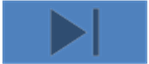 Слайд 4 -33 Вопросы и ответ игры-путешествия. На слайдах с вопросами находится таймер на 10,15 и 20 секунд, в зависимости от сложности вопроса. Включается таймер по щелчку последней цифры таймера. После окончания времени участники команды должны дать ответ. Управляющая кнопка «» открывает слайд с правильным ответом, на котором находится управляющая кнопка «», которая открывает вновь «игровое поле» и игра продолжается. 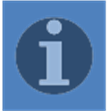 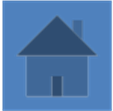 Слайд 34 - (итог игры) «Поздравляем!».Используемые источники информации (литература, Интернет, ЦОР и др.)Список используемых источников                                                                                                                         1.   Учебник  ПРИРОДОВЕДЕНИЯ 5 класс автор  А.А. Плешаков, Н.И. Сонин ; издательство Дрофа /2011год                                                                                                2. Большая энциклопедия Кирилла и Мефодия  версия 2007   Энциклопедия для детей "Аванта+" ГеографияЭнциклопедия для детей "Аванта+" Астрономия                                                                    http://images.yandex.ru/yandsearch?text=%D0%92%D1%81%D0%B5%D0%BB%D0%B5%D0%BD%D0%BD%D0%B0%D1%8F&rpt=imagehttp://images.google.ru/images?q=%D0%92%D1%81%D0%B5%D0%BB%D0%B5%D0%BD%D0%BD%D0%B0%D1%8F&biw=991&bih=582&sei=7PUYT9X0HIWfOpKxya8LВозможности использования дидактического материала:- педагогом на уроке (указать этапы урока);- учащимисяВозможности использования дидактического материала:- педагогом на обобщающем уроке;- педагогом, как внеклассное мероприятие;- учащимися (обобщение и закрепление изученного материала)Подробное объяснение места медиа-, мультимедиа компонента в структуре и содержании урока и пояснения по методике их использования в образовательном процессе.Мультимедийная презентация используется на всем протяжении урока, в качестве основного наглядного пособия Презентация включает в себя учебные вопросы, понятия, правильные ответы и иллюстрации. Их использование направлено на формирование системы знаний и умений по теме, актуализацию имеющихся у школьников знаний, необходимых для успешного освоения учебного материала урока.Содержание слайдов способствует созданию на уроке комплекса учебных задач.